CURRICULUM VITAE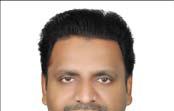 MasoodMasood.222312@2freemail.com  Position : Public Relations OfficerOBJECTIVE:Seeking to consolidate my career in Public Relations with Administrative and Human Resource perspectives, using qualification and experience of 17 years in UAE for career development and to play a major role for the growth and prosperity of the organization.SKILLS:Excellent organizational, administrative and people skills.Strong knowledge of the Labour and Immigration law of the UAE.Developing and maintaining a good relationship with the appropriate government departments, concerned company officials and all personnel.Good computer skills.Arabic & English typing skills.ACADEMIC QUALIFICATION:Bachelor of Arts (B.A. - Economics) University of Kerala, India.PROFESSIONAL QUALIFICATION:Typewriting English - Higher 60 wpm (Passed Kerala Government Technical Examination), Kerala - India.Typewriting Arabic - 50 wpmCOMPUTER SKILLS:Data Entry and Console Operation Course successfully completed in L.B.S. Centre forScience and Technology, (Government of Kerala undertaking), Kerala, India. (MS Office – Word, Excel, PowerPoint, Outlook, XP, Vista & Internet, ComputerHardware, Software Installation and Maintenance).EMPLOYMENT HISTORYFrom April 2010 till present	:  M/S Chun Wo Building Construction Ltd. – Abu Dhabi(Member of Chun Wo Group - Hong Kong)Position	:  Public Relations OfficerDuties Performed:Organize periodic renewal / amendments of Licenses and other government certificates of all company’s legal entities in the UAE. Document submission to the Ministry of Labor and Immigration for visa applications - Take, submit & collect all necessary documentation in order to organize all employee official paperwork.-Arrange medical tests, passports, memos, emirates ID & medical insurance to ensure that the visas are processed on a timely manner to support the business and company’s records are up-to-date in the Labour and Immigration Departments.Administer and evaluate process of residency & visa services and procedures and reports results to higher management. Responsible for maintaining the company’s legal documents. Arrange vehicle registration, transfer, license, vehicle insurance, home insurance, company Insurance policies & claims. Renew and maintain all company’s leases in the UAE before its expiry, which includes offices, company apartments.Online certificate renewal/amendments & cancellation etc. in Ministry of Economy, Department of Economic Development & Traffic Department etc.Accurate preparation of documents according to the requirement of the legal authoritiesFrom Mar 2000 to April 2010 :  M/S ENGINEERING KINETICS COMPANY – Abu DhabiPosition	:  HR & Public Relations OfficerDuties Performed•	Documents Submission and follow up in Oil field security passes (CNIA) and all other departments and companies. Reporting directly to the G.M & CEO and responsible for maintaining the company’s legal documents, managing the end -to-end immigration process, develop and maintain an effective visa tracking system, update all new rules and regulations of labour/immigration and other departments, maintaining employee records, leave schedules, arranging health insurance, vehicle insurance and registrations, etc.. Typing letters and documents for labour, Immigration, Oil field security passes (CNIA) etc., in Arabic and English.Dealing with public relation officers, Typing letters & documents (labour & Immigration) in Arabic and English.Duties Performed•	Document and maintain records related to IT section. Follow up and maintenance of all documentation files and correspondence and responsible for documenting and maintaining drawings, BOQs, Contracts and Agreements.2LANGUAGES KNOWNLANGUAGEREAD  WRITEREAD  WRITESPEAKEnglishYesYesYesArabicYesYesYesHindiYesNoYesMalayalamYesYesYesTamilYesNoYesFrom 1998 to 1999:M/S AL KHULOUD TYPING - Sharjah, U.A.E.Position:Computer  Operator  cum  TypistDuties PerformedFrom 1997 to 1998:  M/S GEO ELECTRICAL & CONTRACTING CO.PositionSharjah, U.A.E.Position:  Document Controller